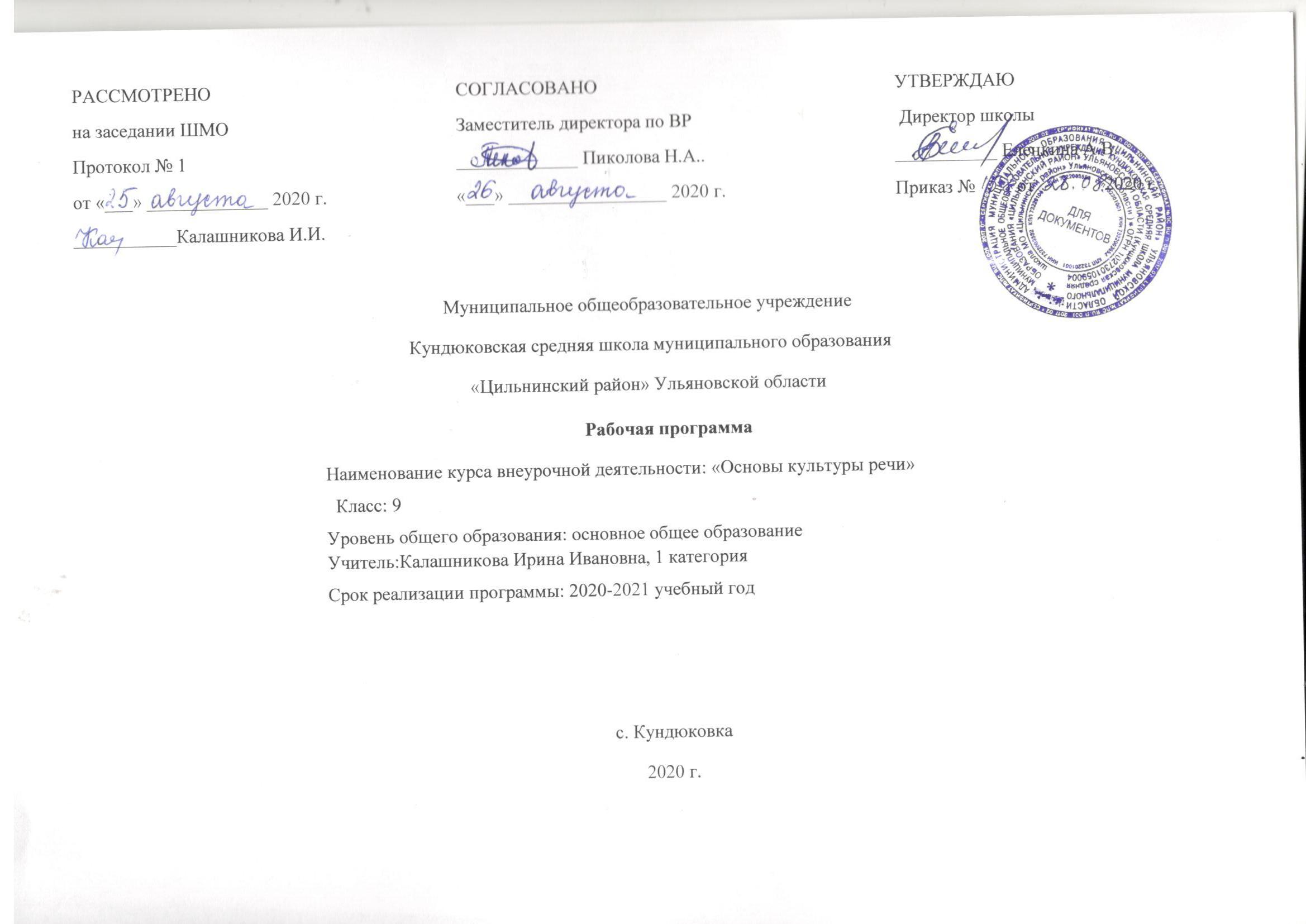 Результаты освоения курса внеурочной деятельностиЛичностные:-формирование понимания русского языка как одной из основных национально-культурных ценностей русского народа;- воспитание осознания эстетической ценности русского языка;-формирование достаточного объёма словарного запаса и усвоенных грамматических средств для свободного выражения мыслей и чувств в процессе речевого общения;- формирование готовности к самостоятельной творческой деятельности; толерантного сознания и поведения в обществе;-воспитание навыков  сотрудничества со сверстниками;-формирование нравственного сознания и поведения на основе усвоения общечеловеческих ценностей, готовности и способности к самообразованию.Метапредметные:    -владение всеми видами речевой деятельности:    -адекватное понимание информации устного и письменного сообщения;    -владение разными видами чтения;   -способность извлекать информацию из различных источников, включая средства массовой информации, компакт-диски учебного назначения, ресурсы      Интернета; свободно пользоваться словарями различного типа, справочной литературой;  -овладение приёмами отбора и систематизации материала на определённую тему;  -способность определять цели предстоящей учебной деятельности, последовательность действий, оценивать достигнутые результаты и адекватно   формулировать их в устной и письменной форме;  -умение воспроизводить прослушанный или прочитанный текст с разной степенью свёрнутости;  -способность свободно, правильно излагать свои мысли в устной и письменной форме;  -соблюдение в практике речевого общения основных орфоэпических, лексических, грамматических, стилистических норм современного русского   литературного языка; соблюдение основных правил орфографии и пунктуации в процессе письменного общения;  -умение выступать перед аудиторией сверстников с небольшими сообщениями, докладами;Предметные результаты-освоение базовых основ лингвистики;: лингвистика и ее основные разделы; язык и речь, речевое общение, речь устная и письменная; монолог, диалог и их виды; ситуация речевого общения; разговорная речь, научный, публицистический, официально-деловой стили, язык художественной литературы; жанры научного, публицистического, официально-делового стилей и разговорной речи; функционально-смысловые типы речи (повествование, описание, рассуждение); текст, типы текста; основные единицы языка, их признаки и особенности употребления в речи;-овладение основными стилистическими ресурсами лексики и фразеологии русского языка, основными нормами русского литературного языка (орфоэпическими,  лексическими, грамматическими, орфографическими, пунктуационными), нормами речевого этикета;-владение  формами обработки информации исходного текста; -умение анализировать языковые явления с точки зрения их  соответствия нормам, фиксировать и исправлять нарушения норм,  понимать коммуникативно-эстетические возможности лексической и грамматической синонимии и использование их в собственной речевой практике;-осознание   эстетической функции родного языка, умение оценивать эстетическую сторону речевого высказывания при анализе текстов художественной литературы.Планируемые результатыПонятие культуры речиУченик научится:-  осознавать речевую культуру как часть общечеловеческой культуры,- понимать, что такое культура языка, культура речи,- уважительно относиться к  языку.- стремиться  к речевому самосовершенствованию.Норма, её динамика и вариативность.Ученик научится:-  понимать, что такое норма как историческая категория,- определять признаки норм,- знать и различать нормы русского литературного языка- осознавать процесс формирования нормы литературного языка в историческом процессе.Основные качества хорошей речи. Ученик научится:- определять основные качества хорошей речи,- соблюдать нормы речевого этикета,- работать с текстом, анализировать его с точки зрения языковых норм и требований к качеству речи,- проводить анализ устной и письменной речи с точки зрения культуры речи, оценивать её с точки зрения правильности, содержательности, выразительности,- владеть всеми богатством выразительных средств языка,- различать, находить и исправлять фактические, речевые и грамматические ошибки;-  выступать перед аудиторией сверстников с небольшими сообщениями, докладами.- анализировать языковые явления с точки зрения их соответствия нормам, фиксировать и исправлять нарушения норм.Нормы литературного языка.Ученик научится:- различать нормы русского литературного языка (орфоэпические, лексические, акцентологические нормы, словообразовательные, правописные (орфографические и пунктуационные) норм;– понимать морфологические нормы и их особенности,- находить речевые ошибки и их классифицировать и редактировать,- пользоваться справочной литературой по культуре речи, - владеть навыками правильной устной и письменной речи,- соблюдать основные правила орфографии и пунктуации в процессе письменного общения;-  находить и исправлять речевые ошибки при употреблении синтаксических средств языка,-  соблюдать правила употребления обособленных определений и обстоятельств, обращений, вводных слов и междометий в речи.- создавать многокомпонентные синтаксические конструкции и правильно расставлять знаки препинания в них.Функциональные стили литературного языка.Ученик научится:-различать функционально-смысловые типы речи, знать их особенности,- определять принадлежность текстов к определенному типу речи,- создавать собственные тексты различных типов и стилей речи,- понимать назначение различных деловых бумаг и документов, правильно их составлять,-  выступать перед аудиторией сверстников с небольшими сообщениями, докладами;-  свободно, правильно излагать свои мысли в устной и письменной форме,- соблюдать в практике речевого общения основные стилистические нормы современного русского литературного языка.СОДЕРЖАНИЕ КУРСАПонятие культуры речи (2ч.)Речевая культура – часть общечеловеческой культуры. Культура языка. Культура речи. Язык и речь. Формы организации: лекцияВиды деятельности: познавательнаяНорма, её динамика и вариативность (3ч.)Языковая норма как историческая категория. Понятие нормы в современной лингвистике. Формирование норм литературного языка. Признаки нормы.Понятие вариантов норм. Эволюция языковых норм. Типология норм.Формы организации: практическая работа, анализ текстаВиды деятельности: познавательная: восприятие лекции, практическая работа; творческая: работа с текстомОсновные качества хорошей речи (7 ч.)Правильность как основа хорошей речи. Содержательность хорошей речи. Выразительность и гибкость хорошей речи Уместность и доступность хорошей речи.  Точность речи.  Фактические, речевые и грамматические ошибки. Логические ошибки. Роль порядка слов и порядка мыслей в речи. Логическое ударение. Техника речи. Этические нормы речевой культуры (речевой этикет)Формы организации: лекция, практическая работа, работа со словарями, анализ текстаВиды деятельности: познавательная, творческаяНормы литературного языка (17 ч.)Орфоэпические нормы.  Лексические нормы. Акцентологические нормы. Словообразовательные нормы. Правописные (орфографические и пунктуационные) нормы.  Морфологические нормы и их особенности.Речевые ошибки и их классификация. Речевые ошибки при употреблении синтаксических средств языка. Употребление обособленных определений и обстоятельств в речи. Употребление вводных слов, обращений и междометий в речи.   Многокомпонентные синтаксические конструкции и знаки препинания в них.Формы организации: лекция, практическая работа, работа со словарями, анализ текста, редактирование текстаВиды деятельности: познавательная, творческаяФункциональные стили литературного языка (4 ч.)Стилистические нормы.Функционально-смысловые типы речи.Официально-деловая письменная речь. Типы документов. Требования к оформлению реквизитов документов. Новые тенденции в практике русского делового письма.Формы организации: лекция, практическая работа, работа со словарями, анализ текста, редактирование текстаВиды деятельности: познавательная, творческая                                                 Тематическое планирование Календарно-тематическое планирование№п/пТемаКол-во часовХарактеристика деятельности1-2Речевая культура – часть общечеловеческой культуры. Культура языка. Культура речи.2Знакомство с программой и требованиями курса. Восприятие лекции учителя3Языковая норма как историческая категория.1Восприятие лекции учителя. Работа над понятием языковой нормы как системы правил. Выполнение практических заданий. 4Признаки нормы. Понятие вариантов норм1Восприятие лекции учителя, работа со словарями5Типология норм.Ошибки грамматические и речевые.1Работа с таблицей, разбор примеров. Практические упражнения Редактирование ошибок6Основные качества хорошей речи. 1Участие в семинаре «Основные качества хорошей речи». Выполнение практических упражнений, работа с текстом7Содержательность хорошей речи.1Участие в лингвистической викторине. «Богатство речи и способы проявления языкового богатства».  Работа со словарем, толкование понятий. Анализ текстов8-9Точность речи. Фактические, речевые и грамматические ошибки.2Работа с текстом, составление таблицы, сообщения учащихся,  классификация ошибок. Поиск и исправление недочетов.10Логические ошибки. Роль порядка слов и порядка мыслей в речи. Логическое ударение.1Обнаружение и исправление ошибок, связанных с неправильным порядком слов, с неумением выделять главное.11Техника речи. 1Отработка навыков владения техникой речи: тренинги дыхательной гимнастики. Выполнение практических упражнений.  Упражнения для постановки голоса и дикции, развитие приемов овладения интонацией12Этические нормы речевой культуры (речевой этикет)1Участие в обсуждении проблемы. Разыгрывание речевых ситуаций. Отработка умения находить и редактировать речевые и грамматические ошибки13Орфоэпические нормы.1Отработка и закрепление орфоэпических норм. Работа со словарем. Орфоэпический диктант.Выполнение упражнений на понимание текста. 14-15Лексика.  Лексические нормы.2Восприятие лекции учителя. Отработка и закрепление лексических норм на основе разбора примеров. Составление таблицы и практикум  по теме «Средства выразительности речи». 16Акцентологические нормы.1Выполнение практических упражнений. Работа со словарем17Словообразовательные нормы.Орфография 1Практическая работа с текстами, исправление ошибок, связанных с образованием слов.  Работа со словарями18-20Морфологические нормы и их особенности.3Закрепление теоретических понятий. Редактирование текстов, анализ ошибок Выполнение упражнений практикума. 21Синтаксис и пунктуация. Синтаксические нормы и их особенности.1Выполнение упражнений по теме «Словосочетание. Виды подчинительной связи (согласование, управление, примыкание), работа с текстом, редактирование.22-23Речевые ошибки при употреблении синтаксических средств языка.2Участие в семинаре «Грамматическая основа предложения. Нарушения порядка следования слов, употребления однородных членов в простом предложении, смешение прямой и косвенной речи». 24-25Употребление обособленных определений и обстоятельств в речи.2Проект – презентация «Обособленные члены предложения»,работа с текстом, редактирование26Употребление вводных слов, обращений и междометий в речи.1Игра-практикум «Корректор». Построение осложненных конструкций. Редактирование, устранение недочетов27-28Ошибки в сложносочиненных, сложноподчиненных предложениях.2Редактирование текстов. Написание мини-сочинений.29Многокомпонентные синтаксические конструкции.1Редактирование фрагментов из сочинений учащихся.работа с текстом30-31Функциональные стили. Стилистические нормы.2Игра-тренинг «Узнай стиль текста». Выполнение тестовых заданий. 32Функционально-смысловые типы речи.Тестовая работа1Выполнение тестовых заданий. Анализ текстов разных типов.33Официально-деловая письменная речь.Типы документов.1Беседа, выполнение практических заданий, составление таблицы, анализ текстов, создание собственных текстов.  Защита проектов№п/пТемаКоличество часовДата (план)Дата(факт)Понятие культуры речи(2ч)1-2Речевая культура – часть общечеловеческой культуры. Культура языка. Культура речи2Норма, её динамика и вариативность( 3ч)3Языковая норма как историческая категория.14Признаки нормы. Понятие вариантов норм15Типология норм. Ошибки грамматические и речевые.1Основные качества хорошей речи (7ч)6Основные качества хорошей речи.17Содержательность хорошей речи.18-9Точность речи. Фактические, речевые и грамматические ошибки.210Логические ошибки. Роль порядка слов и порядка мыслей в речи. Логическое ударение.111Техника речи. 112Этические нормы речевой культуры (речевой этикет)1Нормы литературного языка(17ч)13Орфоэпические нормы.114-15Лексика.  Лексические нормы.216Акцентологические нормы.117Словообразовательные нормы. Орфография 118-20Морфологические нормы и их особенности.321Синтаксис и пунктуация. Синтаксические нормы и их особенности.22-23Речевые ошибки при употреблении синтаксических средств языка.224-25Употребление обособленных определений и обстоятельств в речи.226Употребление вводных слов, обращений и междометий в речи.127-28Ошибки в сложносочиненных, сложноподчиненных предложениях.229Многокомпонентные  синтаксические конструкции.1Функциональные стили литературного языка(4ч)30-31Функциональные стили. Стилистические нормы.232Функционально-смысловые типы речи. Тестовая работа133Официально-деловая письменная речь. Типы документов.1